卡努颱風水災應變中心1、112年8月3日16時成立擴大三級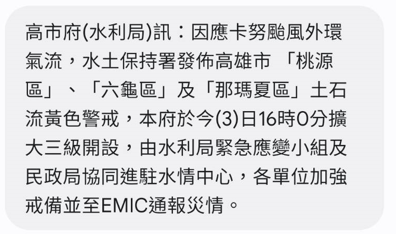 2、112年8月5日14時提昇二級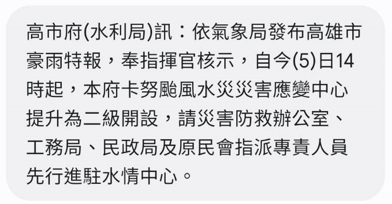 3、112年8月5日22時降為擴大三級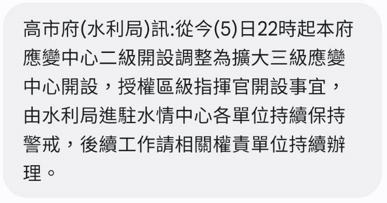 4、112年8月6日22時撤除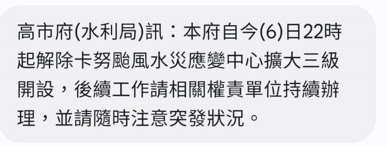 